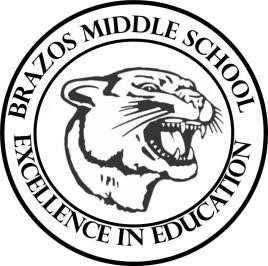 Teacher_Chris Stanley 6th grade Social Studies 2023 Week 26 – 5th 6 Weeks February 26th – March 1stMonday 	 Thursday 	 TLW: The learner will begin learning about the Geography and History of East AfricaGuided NotesEast Africa Sec. 1-3 assignedTeks: 6.1A , 6.1B , 6.2B , 6.3C , 6.3D , 6.4A , 6.4BTLW: The learner will focus on the history of conflict in East AfricaEast Africa Vocab QuizTEKS: 6.1A , 6.1B , 6.2B, 6.9C, 6.19DTuesday 	 Friday 	 TLW: The learner will continue learning about the Geography of East AfricaGuided NotesTEKS: 6.1A , 6.1B , 6.2B , 6.3C , 6.3D , 6.4A , 6.4B, 6.8B , 6.9C, 6.16C, 6.19DTLW: The learner will focus on the history and conflict between the Hutu and Tutsi tribes leading to the 1990s.TEKS: 6.1A , 6.1B , 6.2B, 6.9C, 6.19DWednesday 	 TLW: The learner will continue learning about the Geography of East AfricaGuided NotesTEKS: 6.1A , 6.1B , 6.2B , 6.3C , 6.3D , 6.4A , 6.4B, 6.8B , 6.9C, 6.16C, 6.19D